ETV on Short Film Appreciation (II): Snap ChatLearning Activity Sheets (for English Language Students)This set of materials is designed to support the learning and teaching of the English Language curriculum at the secondary level. The aim is to promote students’ viewing and writing skills, and enhance their critical thinking capability. This set of materials contains the following:Student’s copyTeacher’s notes (with suggested answers)A short film titled “Snap Chat”  They are intended for use by English Language teachers to provide guidance to secondary students on how to appreciate films and write a film review. The materials can be used as a learning task in class to introduce the different elements of a film and the text structure and language of a film review, or as supplementary materials to extend students’ learning beyond the classroom and promote self-learning.  Writing a Film Review: Snap ChatLearning Activity 1: General Information of the FilmWatch the short film “Snap Chat” and complete the following table. You may need to watch it more than once. Learning Activity 2: Understanding and Summarising the PlotPart A: Number the pictures in the order of appearance and answer the questions that follow.Part B: Analyse the plot using the four key stages of the plot structure.Learning Activity 3: Describing a SceneDescribe the following scene. Use the present tenses and participles, if applicable. You may describe the characters’ facial expressions and body language. Select a scene in the short film which impresses you most and describe it.Learning Activity 4: Analysing Filmic Elements Watch the following excerpts from the short film and describe the editing, music and sound effects used, and explain their functions. Some examples are provided for you.Learning Activity 5: Identifying Themes and MessagesIdentify the theme of the short film “Snap Chat” by writing down (an) appropriate theme word(s) and a theme statement. Learning Activity 6: Writing a Film ReviewWrite a film review on the short film “Snap Chat”.TitleSnap ChatSnap ChatYear of Release20182018GenreComedy Comedy DirectorAnnie YauAnnie YauLength6:28 min6:28 minCast / CharacterJamie Putnam as JacobBryony Morgan as Brian Justin Wong as JonathanYu Kakinoki as YolandaNiamh Tair as Mia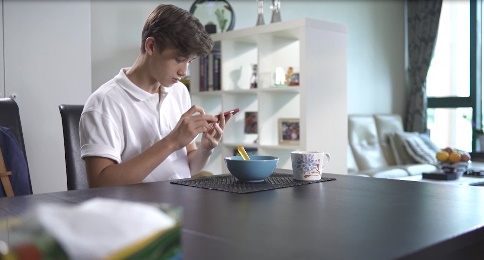 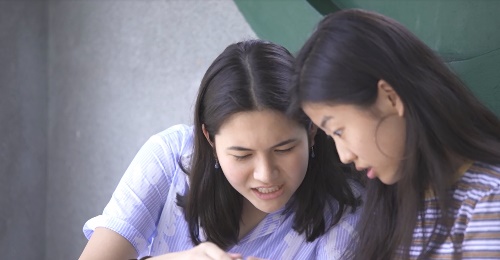 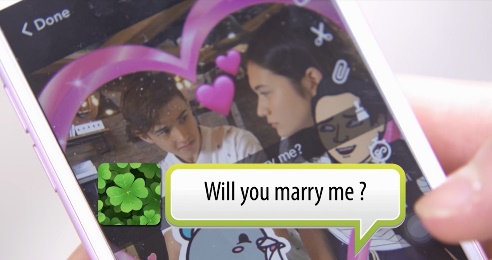 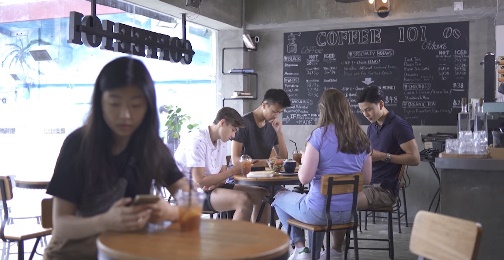 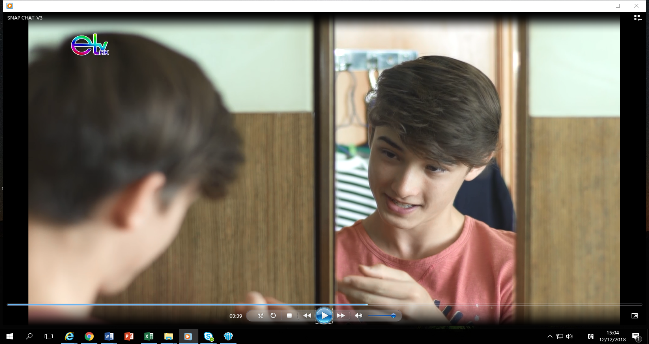 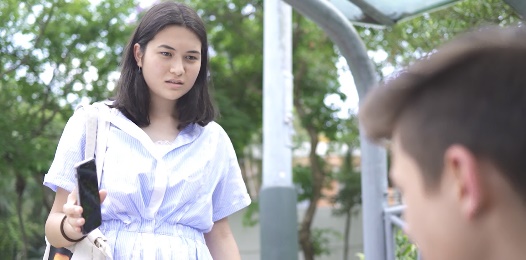 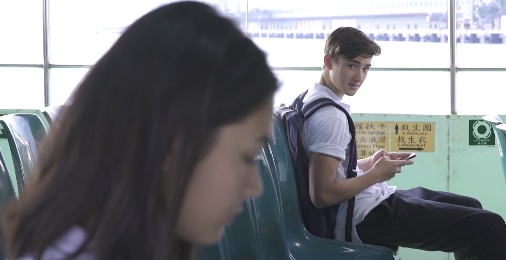 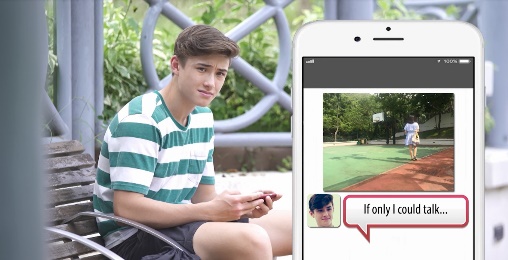 1.Where is the film set?The film is set in contemporary Hong Kong, revolving around the everyday lives of a few teenagers. 2.Who are the main characters?The main characters are Jacob who likes taking pictures and uploading them to a social media platform, and Yolanda whom Jacob has a crush on.3.What happens in the opening of the film?The film starts with Jacob’s being woken up by the alarm on the smartphone and his obsessive use of the smartphone. 4.How is the story told in the film?The events in the story are presented in chronological order. Stage 1 The BeginningStage 1 The BeginningStage 1 The BeginningWhere does the story begin? What characters are introduced? How are they introduced?The story starts with an ordinary day of a teenager, Jacob. He is portrayedas a Snapchat addict. He shares with his friends every single detail in his lifethrough Snapchat, including his having a crush on a girl, Yolanda, whom hesees on a ferry.Stage 2 The ConflictStage 2 The ConflictStage 2 The ConflictWhat are the events that lead to the main problem of the story?Jacob bumps into Yolanda at a café. Knowing his crush on Yolanda, his friendstake a picture of them secretly. They add frames and stickers to the picture,make up a romantic story between them and share it with their friends. Unaware of what is going on, Jacob is dwelling on his fantasy of asking  Yolanda out.Stage 3 The ClimaxStage 3 The ClimaxStage 3 The ClimaxWhat is the main problem of the story? What is the most intense moment of the story?Yolanda sees the picture on her friend’s phone and gets furious. She runs into Jacob and confronts him with the picture, which he knows nothing about. Jacob is at a loss for words. Stage 4 The Resolution Stage 4 The Resolution Stage 4 The Resolution How does the conflict end? What happens to the characters at the end?Jacob can do nothing but let Yolanda leave his sight. He shares through Snapchat a picture of her with the caption “If only I could talk”. 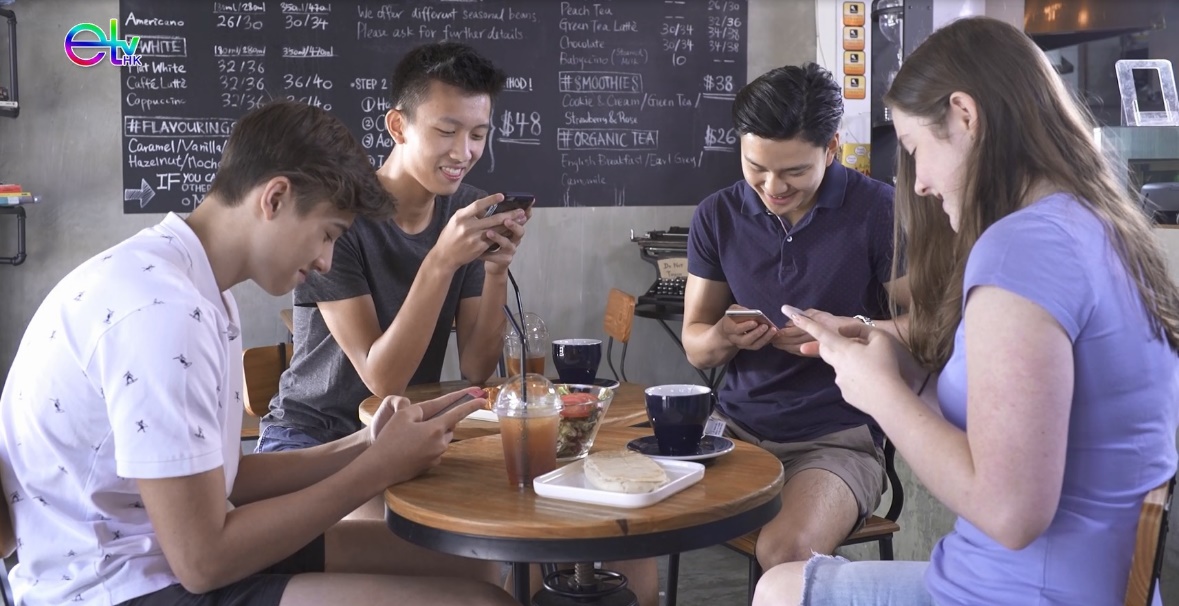 Sitting around the same table, Jacob and his friends are merrily chatting withone another on their smartphones. They focus all their attention on theirphones and ignore the physical presence of one another as if they were strangers.Scene _______________ (indicate the time) Scene _______________ (indicate the time) DurationFilmic ElementsFunctions0:29 – 0:55Music and sounds: fast, rhythmic, funky, camera shutter sounds, key pad clicks to complement Jacob’s brisk daily routines 0:28 – 0:55Editing:rapid cuts to show the actions in a disjointed wayto mimic the motion of a camera shutterto suggest frequent interruptions and distractions arising from the use of smartphone 1:47 – 2:08Music:slow, heartwarming to create a sense of tenderness and show Jacob’s adoration for Yolanda2:10 – 2:25Sounds:no music, key pad clicks, giggling to emphasise the absence of verbal communication among a group of friends sitting around the same table3:10 – 3:52Editing:alternating different scenes that are happening at the same time to intensify the conflict and complicate the plot as the photo travels around the Snapchat group and becomes increasingly distorted while Jacob is dwelling on his fantasy of dating Yolanda 4:41 – 4:45Music:light-hearted, comical to create a sense of funniness and how Jacob is ridiculed Theme word(s)Theme statementobsession / social media / relationship / virtual world Obsession with social media is harmful to social life andobsession / social media / relationship / virtual world relationships. / Overuse of social media hampers trueobsession / social media / relationship / virtual world engagement with others. / We may lose touch with theobsession / social media / relationship / virtual world actual world if we indulge in the virtual world.obsession / social media / relationship / virtual world Snap Chat (Snap Chat (Snap Chat (2018))))Director: Director: Annie YauAnnie YauAnnie Yau6:28 Min / Comedy 6:28 Min / Comedy 6:28 Min / Comedy 6:28 Min / Comedy 6:28 Min / Comedy “Snap Chat” is a story about how a misunderstanding caused by inappropriate“Snap Chat” is a story about how a misunderstanding caused by inappropriate“Snap Chat” is a story about how a misunderstanding caused by inappropriate“Snap Chat” is a story about how a misunderstanding caused by inappropriate“Snap Chat” is a story about how a misunderstanding caused by inappropriate“Snap Chat” is a story about how a misunderstanding caused by inappropriateuse of social media platforms affects relationships in real life. The film isuse of social media platforms affects relationships in real life. The film isuse of social media platforms affects relationships in real life. The film isuse of social media platforms affects relationships in real life. The film isuse of social media platforms affects relationships in real life. The film isuse of social media platforms affects relationships in real life. The film isdirected by Annie Yau, featuring Jamie Putnam as Jacob and Yu Kakinoki asdirected by Annie Yau, featuring Jamie Putnam as Jacob and Yu Kakinoki asdirected by Annie Yau, featuring Jamie Putnam as Jacob and Yu Kakinoki asdirected by Annie Yau, featuring Jamie Putnam as Jacob and Yu Kakinoki asdirected by Annie Yau, featuring Jamie Putnam as Jacob and Yu Kakinoki asdirected by Annie Yau, featuring Jamie Putnam as Jacob and Yu Kakinoki asYolanda. The short film is highly relatable to many Hong Kong people,Yolanda. The short film is highly relatable to many Hong Kong people,Yolanda. The short film is highly relatable to many Hong Kong people,Yolanda. The short film is highly relatable to many Hong Kong people,Yolanda. The short film is highly relatable to many Hong Kong people,Yolanda. The short film is highly relatable to many Hong Kong people,especially teenagers, showing us how pervasive and damaging the impacts ofespecially teenagers, showing us how pervasive and damaging the impacts ofespecially teenagers, showing us how pervasive and damaging the impacts ofespecially teenagers, showing us how pervasive and damaging the impacts ofespecially teenagers, showing us how pervasive and damaging the impacts ofespecially teenagers, showing us how pervasive and damaging the impacts oftechnology can be.   technology can be.   technology can be.   technology can be.   technology can be.   technology can be.   The story starts with an ordinary day of the main character, Jacob, who isThe story starts with an ordinary day of the main character, Jacob, who isThe story starts with an ordinary day of the main character, Jacob, who isThe story starts with an ordinary day of the main character, Jacob, who isThe story starts with an ordinary day of the main character, Jacob, who isThe story starts with an ordinary day of the main character, Jacob, who isportrayed as a Snapchat addict. He shares with his friends every single episodeportrayed as a Snapchat addict. He shares with his friends every single episodeportrayed as a Snapchat addict. He shares with his friends every single episodeportrayed as a Snapchat addict. He shares with his friends every single episodeportrayed as a Snapchat addict. He shares with his friends every single episodeportrayed as a Snapchat addict. He shares with his friends every single episodeof his life through Snapchat. The story gets complicated when a picture of Jacobof his life through Snapchat. The story gets complicated when a picture of Jacobof his life through Snapchat. The story gets complicated when a picture of Jacobof his life through Snapchat. The story gets complicated when a picture of Jacobof his life through Snapchat. The story gets complicated when a picture of Jacobof his life through Snapchat. The story gets complicated when a picture of Jacoband Yolanda, secretly taken by his friend, is distorted and circulated amongand Yolanda, secretly taken by his friend, is distorted and circulated amongand Yolanda, secretly taken by his friend, is distorted and circulated amongand Yolanda, secretly taken by his friend, is distorted and circulated amongand Yolanda, secretly taken by his friend, is distorted and circulated amongand Yolanda, secretly taken by his friend, is distorted and circulated amonghis friends. The fake news about their romantic relationship goes viral online.his friends. The fake news about their romantic relationship goes viral online.his friends. The fake news about their romantic relationship goes viral online.his friends. The fake news about their romantic relationship goes viral online.his friends. The fake news about their romantic relationship goes viral online.his friends. The fake news about their romantic relationship goes viral online.Can Jacob stop the rumour from spreading in the end?Can Jacob stop the rumour from spreading in the end?Can Jacob stop the rumour from spreading in the end?Can Jacob stop the rumour from spreading in the end?Can Jacob stop the rumour from spreading in the end?Can Jacob stop the rumour from spreading in the end?The editing of “Snap Chat” earns my praise. It is more sophisticated and The editing of “Snap Chat” earns my praise. It is more sophisticated and The editing of “Snap Chat” earns my praise. It is more sophisticated and The editing of “Snap Chat” earns my praise. It is more sophisticated and The editing of “Snap Chat” earns my praise. It is more sophisticated and The editing of “Snap Chat” earns my praise. It is more sophisticated and effective than that of “My Grandmother”, the previous work of Yau. In one ofeffective than that of “My Grandmother”, the previous work of Yau. In one ofeffective than that of “My Grandmother”, the previous work of Yau. In one ofeffective than that of “My Grandmother”, the previous work of Yau. In one ofeffective than that of “My Grandmother”, the previous work of Yau. In one ofeffective than that of “My Grandmother”, the previous work of Yau. In one ofthe episodes, Yau successfully creates a contrast between Jacob’s absorptionthe episodes, Yau successfully creates a contrast between Jacob’s absorptionthe episodes, Yau successfully creates a contrast between Jacob’s absorptionthe episodes, Yau successfully creates a contrast between Jacob’s absorptionthe episodes, Yau successfully creates a contrast between Jacob’s absorptionthe episodes, Yau successfully creates a contrast between Jacob’s absorptionin his own romantic fantasy and the trick his friends are playing on him byin his own romantic fantasy and the trick his friends are playing on him byin his own romantic fantasy and the trick his friends are playing on him byin his own romantic fantasy and the trick his friends are playing on him byin his own romantic fantasy and the trick his friends are playing on him byin his own romantic fantasy and the trick his friends are playing on him byweaving different scenes which happen at the same time but in differentweaving different scenes which happen at the same time but in differentweaving different scenes which happen at the same time but in differentweaving different scenes which happen at the same time but in differentweaving different scenes which happen at the same time but in differentweaving different scenes which happen at the same time but in differentplaces together. While the audience knows that something bad is going to places together. While the audience knows that something bad is going to places together. While the audience knows that something bad is going to places together. While the audience knows that something bad is going to places together. While the audience knows that something bad is going to places together. While the audience knows that something bad is going to happen with the touched-up photo, Jacob is completely in the dark, whichhappen with the touched-up photo, Jacob is completely in the dark, whichhappen with the touched-up photo, Jacob is completely in the dark, whichhappen with the touched-up photo, Jacob is completely in the dark, whichhappen with the touched-up photo, Jacob is completely in the dark, whichhappen with the touched-up photo, Jacob is completely in the dark, whichcreates tension and irony in the film.creates tension and irony in the film.creates tension and irony in the film.creates tension and irony in the film.creates tension and irony in the film.creates tension and irony in the film.Music and sound effects are equally commendable. The fast and brisk music,  Music and sound effects are equally commendable. The fast and brisk music,  Music and sound effects are equally commendable. The fast and brisk music,  Music and sound effects are equally commendable. The fast and brisk music,  Music and sound effects are equally commendable. The fast and brisk music,  Music and sound effects are equally commendable. The fast and brisk music,  together with the sounds of key pad clicks and rapid cuts, in the opening scene together with the sounds of key pad clicks and rapid cuts, in the opening scene together with the sounds of key pad clicks and rapid cuts, in the opening scene together with the sounds of key pad clicks and rapid cuts, in the opening scene together with the sounds of key pad clicks and rapid cuts, in the opening scene together with the sounds of key pad clicks and rapid cuts, in the opening scene reflects that teenagers’ lives revolve around their smartphones. The acting ofreflects that teenagers’ lives revolve around their smartphones. The acting ofreflects that teenagers’ lives revolve around their smartphones. The acting ofreflects that teenagers’ lives revolve around their smartphones. The acting ofreflects that teenagers’ lives revolve around their smartphones. The acting ofreflects that teenagers’ lives revolve around their smartphones. The acting ofthe characters is realistic and convincing. The performance of Jamie Putnam isthe characters is realistic and convincing. The performance of Jamie Putnam isthe characters is realistic and convincing. The performance of Jamie Putnam isthe characters is realistic and convincing. The performance of Jamie Putnam isthe characters is realistic and convincing. The performance of Jamie Putnam isthe characters is realistic and convincing. The performance of Jamie Putnam isremarkable and he successfully brings the character of a social cripple to life. remarkable and he successfully brings the character of a social cripple to life. remarkable and he successfully brings the character of a social cripple to life. remarkable and he successfully brings the character of a social cripple to life. remarkable and he successfully brings the character of a social cripple to life. remarkable and he successfully brings the character of a social cripple to life. Confronted by Yolanda, he cannot explain himself but stutters, which wittilyConfronted by Yolanda, he cannot explain himself but stutters, which wittilyConfronted by Yolanda, he cannot explain himself but stutters, which wittilyConfronted by Yolanda, he cannot explain himself but stutters, which wittilyConfronted by Yolanda, he cannot explain himself but stutters, which wittilyConfronted by Yolanda, he cannot explain himself but stutters, which wittilyechoes one of the lines in the film - “If only I could talk”.  echoes one of the lines in the film - “If only I could talk”.  echoes one of the lines in the film - “If only I could talk”.  echoes one of the lines in the film - “If only I could talk”.  echoes one of the lines in the film - “If only I could talk”.  echoes one of the lines in the film - “If only I could talk”.  The film is thought-provoking. No doubt, smartphones and social media haveThe film is thought-provoking. No doubt, smartphones and social media haveThe film is thought-provoking. No doubt, smartphones and social media haveThe film is thought-provoking. No doubt, smartphones and social media haveThe film is thought-provoking. No doubt, smartphones and social media haveThe film is thought-provoking. No doubt, smartphones and social media havebecome pervasive in life. Yet, obsession with them can be harmful to our socialbecome pervasive in life. Yet, obsession with them can be harmful to our socialbecome pervasive in life. Yet, obsession with them can be harmful to our socialbecome pervasive in life. Yet, obsession with them can be harmful to our socialbecome pervasive in life. Yet, obsession with them can be harmful to our socialbecome pervasive in life. Yet, obsession with them can be harmful to our sociallives and relationships. It is comical but ironic to see that Jacob and his friendslives and relationships. It is comical but ironic to see that Jacob and his friendslives and relationships. It is comical but ironic to see that Jacob and his friendslives and relationships. It is comical but ironic to see that Jacob and his friendslives and relationships. It is comical but ironic to see that Jacob and his friendslives and relationships. It is comical but ironic to see that Jacob and his friendsare chatting on their phones though they are just sitting next to one another.are chatting on their phones though they are just sitting next to one another.are chatting on their phones though they are just sitting next to one another.are chatting on their phones though they are just sitting next to one another.are chatting on their phones though they are just sitting next to one another.are chatting on their phones though they are just sitting next to one another.It is also fun to see how the joke escalates but nobody can imagine how aIt is also fun to see how the joke escalates but nobody can imagine how aIt is also fun to see how the joke escalates but nobody can imagine how aIt is also fun to see how the joke escalates but nobody can imagine how aIt is also fun to see how the joke escalates but nobody can imagine how aIt is also fun to see how the joke escalates but nobody can imagine how aseemingly harmless joke can lead to misunderstandings and conflicts.seemingly harmless joke can lead to misunderstandings and conflicts.seemingly harmless joke can lead to misunderstandings and conflicts.seemingly harmless joke can lead to misunderstandings and conflicts.seemingly harmless joke can lead to misunderstandings and conflicts.seemingly harmless joke can lead to misunderstandings and conflicts.“Snap Chat” is far more than a comedy; it is a reflection of our lives, allowing“Snap Chat” is far more than a comedy; it is a reflection of our lives, allowing“Snap Chat” is far more than a comedy; it is a reflection of our lives, allowing“Snap Chat” is far more than a comedy; it is a reflection of our lives, allowing“Snap Chat” is far more than a comedy; it is a reflection of our lives, allowing“Snap Chat” is far more than a comedy; it is a reflection of our lives, allowingroom for us to think about how technology affects our relationships. I giveroom for us to think about how technology affects our relationships. I giveroom for us to think about how technology affects our relationships. I giveroom for us to think about how technology affects our relationships. I giveroom for us to think about how technology affects our relationships. I giveroom for us to think about how technology affects our relationships. I givethe film the thumbs up and will recommend it to my friends.the film the thumbs up and will recommend it to my friends.the film the thumbs up and will recommend it to my friends.the film the thumbs up and will recommend it to my friends.the film the thumbs up and will recommend it to my friends.the film the thumbs up and will recommend it to my friends.